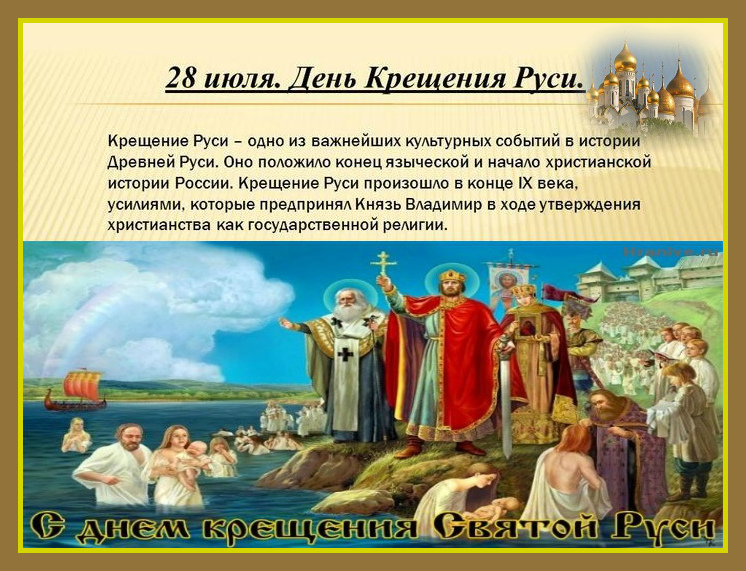 Православие – глубокий пласт духовности и культуры народа. Это исторически важная веха в развитии славянских территорий. Религия имела глубокое влияние на самоопределение, самосознание целых народностей. Понимая важность значения духовной жизни граждан и высоко оценивая вклад религии в развитие общественных, культурных, духовных явлений, на территории России был установлен День крещения Руси.Когда отмечаютДуховный праздник День крещения Руси отмечается ежегодно 28 июля. В РФ он был учрежден 31 мая 2010 г. Федеральным законом № 105-ФЗ «О внесении изменения в статью 1.1 Федерального закона Российской Федерации от 13 марта 1995 года № 32-ФЗ „О днях воинской славы и памятных датах России “».Кто празднуетЭто праздник всех верующих людей, представителей Верховного духовенства.История и традиции праздникаСобытие совпадает с православной датой – днем памяти равноапостольного князя Владимира – крестителя Руси. В РФ с идеей об учреждении официального государственного праздника выступила Русская православная церковь.Существует поверье, в котором рассказывается о том, как решил Владимир выбрать для русского народа подходящую веру. Киевская Русь в то время нуждалась в объединении сил против внешних врагов и укреплении взаимосвязи разрозненных русских племен внутри государства. Князь Владимир был мудрым и грамотным политиком. Выбрав христианскую веру, которую проповедовала Византия, он смог поднять авторитет Киева и укрепить связи с одним из самых мощных государств того времени.Несмотря на сопротивление представителей языческой веры, Владимир планомерно внедрял христианство на территории Руси. В каждом новом построенном городе он возводил церкви. Однако, процесс христианизации в действительности проходил долго – несколько столетий прошло с того момента, как князь Владимир Красное Солнышко принял крещение. Но положительная динамика влияния веры на развитие общественности, духовного и культурного развития населения явно прослеживалась в исторических событиях. Вера дала мощный импульс для распространения грамотности и новых знаний.Сегодня представители религиозных объединений продолжают свою просветительскую деятельность. 28 июля 2016 года, в День крещения Руси, на территории России проходят православные праздники, молебны, культурные мероприятия, в которых задействуется все большее количество участников. Это говорит о том, что люди, уставшие от бездуховности, результатов разрушения моральных и нравственных устоев, нуждаются в возрождении идей добра и мира.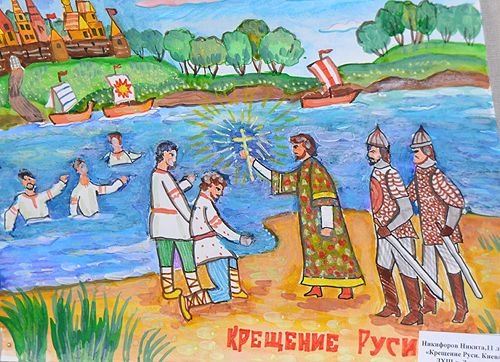 Стихи для детейКрещение Руси.
История России для детей в стихахВладимир Марахин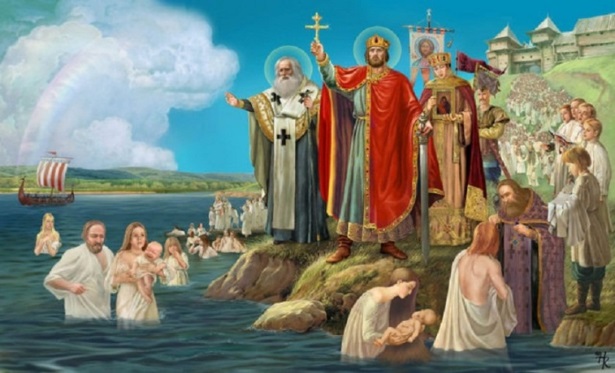 Задумал князь в десятом веке
Поход туда, где жили греки, для битвы войско он созвал
И Херсонес завоевал.— Пусть греки Русь крестить помогут
И нас научат верить Богу,
А  в жёны там я взять не прочь
Их императорскую дочь.И сразу после поля брани
Отправил весть царевне Анне:
— Я на Царьград пойду войной,
Иль станешь ты моей женой.В прекрасный храм Святой Софии
Пришла царевна к литургии,
И повела, войдя в собор,
Неспешный с Богом разговор.Господь велел ей покориться
И с горькой участью смириться,
Чтоб просветить во тьме веков
Всех идолопоклонников.Царевна грусти не скрывала,
Всю ночь в палатах горевала,
Но, не желая людям бед,
Такой направила ответ:— Ты снимешь, князь, с души тревогу,
Как только путь отыщешь к Богу,
Как только в царство красоты
Со мной войдёшь крещённым ты.*     *     *Со дня крещения Руси
Прошло уже веков не мало.
В воде Днепра народ святил
Владимир князь, что не бывало.Но и доныне сей обряд
В народе чтут и уважают.
Крестя младенцев в церкви, всех
В купели точно окунают.Благодаря своей невесте
Крестился князь с дружиной вместе, Туман язычества исчез
И рад был свадьбе Херсонес.
Владимир с Анной повстречались
И в Божьем храме повенчались,И видел князь, даря цветы,Счастливый взгляд из-под фаты. Забыв о подвиге геройском, Владимир в Киев прибыл с войском, И стала краткой князя речь: — Рубить всех идолов и жечь! Наутро Днепр освятили
И в нём весь день людей крестили, И молвил так великий князь, За новых христиан молясь: — Творец! Ты благ земных дороже, Позволь познать тебя нам, Боже! Благослови детей своих
И утверди ты веру их!Идя навстречу новой вере,
Открылись в христианство двери,
Чтоб каждый там нашёл свою
Дорогу к православию.
Наступил сегодня важный
День крещения Руси,
Это он сумел однажды
Всю историю спасти.
То язычниками жили,
Да крещеный стал народ,
Так что помним, любим, знаем,
Отмечаем каждый год!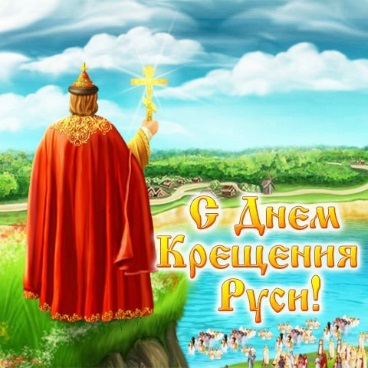 *     *     *Когда Святая Русь крестилась,
Грехи, смывая силой вод,
На небе солнце засветило,
Окрасив счастьем небосвод.
И этот добрый праздник, светлый,
Мы отмечаем каждый год.
Как самый важный и заветный.
Будь счастлив, русский наш народ!
Крещение — начало века.
И православия торжество!
Для утверждения человека
В добре и вере в Божество!